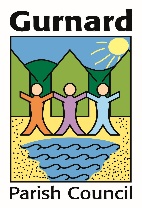 The minutes of the Finance Committee Meeting which followed the Planning Committee meeting on Wednesday 24 November 2021 at Gurnard Village Hall.PRESENT Councillors: Nolan (Chair); Bugden and FranklinThe meeting formally opened at 7.37pmAPOLOGIESNone received, all present.DECLARATIONS OF PECUNIARY & NON-PECUNIARY INTERESTSAll members declared a pecuniary interest in agenda item 5, all members being local Gurnard tax payers.No written requests for dispensation were received.Review of budget expenditure for 2021/22The Clerk presented a review of budget expenditure for 2021/22 (appended to these minutes) and confirmed:Current funds totalling: 						£124,262.13. less ring fenced funds:					£-22,228.00less estimated remaining expenses for 2021/22	:	£-18,000.00
Yearend estimated balance: 					£84,034.13Review of the draft budget for 2022/23 The Clerk presented a draft budget of £60,186 for 2022/23. The following was proposed:That GPC take on the insurance for the village hall rather than having it insured separately through GVHA. This would be instead of a grant of £500 previously awarded to GVHA each year.That £300 is budgeted for the community bus service, in addition to £704 previously ring-fenced, to provide a total of £1000 for the bus service as requiredThat £1500 is budgeted to continue with the IWC playground insurance and maintenance contract should this be on offer again next yearThat £2500 is ring-fenced from this year’s unspent budget, to combine with £2500 previously ring-fenced, to provide a total of £5000 for three contactless systems at the toilets. That any unspent funds for OSM should be ring-fenced for an upgrade of the children’s facilities and dog free zone. That any unspent funds for street furniture should be ring-fenced for the installation of new benches on the seafront if not already installed this financial year. (Following the meeting, confirmation has been received that the IWC will cover these costs and so any additional unspent street furniture funds can be added to the future playground upgrade project)That £500 continues to be budgeted for training and that we ask Sue Chilton to provide another session for councillors.That any remaining budget unspent this year (approximately £19,700 currently forecast) to be ring-fenced for a future upgrade of the playground, providing an approximate total of £38,724 ring-fenced funds for a future playground upgrade project.Potential precept requirement to support the budget for 2022/23It was proposed that £60,186 precept is required to support the budget for 2022/23 representing a 1% increase on last year. If the tax base of 881.4 remains the same this will mean a precept of £68.28 per annum for band D residents as compared with £67.76 per annum last year. Any other business relating to the finances of the Parish CouncilFinancial procedures were discussed in relation to the village hall and several suggestions were made as the new group of GVHA volunteers form:Setting up Dual, if not Triple, Authorisation on BACs payments for signatories, as is in place for the Parish Council. (Signatories to include all serving GPC members of GVHA so that they are aware of all payments).Agreeing a scheme of delegation clearly showing what authority each volunteer has individually and collectively between committee meetings, decisions that require GVHA Committee authority, and decisions requiring GPC authority.That GVHA’s finances could be audited by the Parish Council Internal Auditor.That GVHA’s finance policy is reviewed at the next GPC meeting.The meeting closed at 8.36 pm	.……………………………………..….Chair